ВИМОГИ ДЛЯ ПІДГОТОВКИ ДО ЕКЗАМЕНУ З  ДИСЦИПЛІНИ «STRATEGIC MANAGEMENT IN PUBLIC INSTITUTION»Кожен екзаменаційний білет складається з трьох блоків:1 – теоретична частина: теоретичне запитання;2 – тестові завдання (5 тестів);3 – практична частина (ситуаційне завдання).Перелік питань на екзамен з дисципліни«STRATEGIC MANAGEMENT IN PUBLIC INSTITUTION» (1-е питання у білеті)Роль та сутність стратегічного управлінняОсновні етапи становлення і розвитку стратегічного управлінняОсновні поняття і терміни в стратегічному управлінні у публічній сферіПроцес стратегічного управління у публічній сферіСтратегічний менеджер та його функції. Вимоги до стратегічного менеджераРівні стратегічного управління у публічній сферіХарактеристика корпоративної стратегіїХарактеристика ділових (конкурентних) стратегійХарактеристика функціональних стратегій Характеристика операційних стратегій Загальна схема процесу формування стратегії у публічній сфері Етапи формування стратегії у публічній сфері Особливості стратегічного планування на державному та місцевих рівнях Стратегічне бачення об’єкта публічної сфери Місія об’єкта публічної сфери Цінності і цілі в стратегічному управлінні Сутність і методи аналізу середовища функціонування об’єкта публічної сфери Технологія PEST-аналізу Конкурентній аналіз та його зміст. Аналіз конкурентних сил, що впливають на діяльність організації Конкурентні переваги організації та їх визначення. Стратегічні групи конкурентів Сутність та значення побудови карти стратегічних груп Технологія SWOT-аналізу Оцінка ресурсів і ефективності їх використання на об’єкті публічної сфери   SMART спеціалізація як інноваційний метод стратегічного планування розвитку регіону Практичні підходи у побудові стратегічного плану за SMART методом Переваги і недоліки методу SMART спеціалізації Стратегія блакитного і червоного океану Механізм розробки стратегії блакитного океану Впровадження стратегії блакитного океану Особливості реалізації стратегій в організаціях публічного управління Інноваційні методики контролю у процесі реалізації стратегій Моніторинг реалізації стратегій в організаціях публічного управлінняАналіз реалізації стратегій в організаціях публічного управлінняДефініції в межах тем дисципліни «STRATEGIC MANAGEMENT IN PUBLIC INSTITUTION»(2-е питання у білеті)Можливі терміни: стратегічне управління, місія, бачення, стратегія, і т.д.Можливі варіанти тестових завдань (2-й блок у білеті)Можливі варіанти ситуаційних завдань (3-й блок у білеті)Describe the vision, mission and goals for desining a development strategy for your universityVision - _______________________________________________________________________________________________________________________________.Mission - ______________________________________________________________________________________________________________________________.Goals - ________________________________________________________________________________________________________________________________ШКАЛА ОЦІНЮВАННЯ ЕКЗАМЕНУ З ДИСЦИПЛІНИ«STRATEGIC MANAGEMENT IN PUBLIC INSTITUTION»Прикарпатський національний університет імені Василя СтефаникаОсвітній рівень		бакалаврСпеціальність		281 «Публічне управління та адміністрування»		Семестр   6Навчальна дисципліна	STRATEGIC MANAGEMENT IN PUBLIC INSTITUTIONЕКЗАМЕНАЦІЙНИЙ БІЛЕТ № 8 ЗРАЗОКGive definitions of  the following terms: Strategic Management – Competitive Advantage - Choose the right answer2.3. Anything that a firm does especially well compared to rival firms is referred to as:A. Competitive advantage.B. Comparative advantage.C. An external opportunity.D. Opportunity costDescribe the vision, mission and goals for desining a development strategy for your universityVision - _______________________________________________________________________________________________________________________________.Mission - ______________________________________________________________________________________________________________________________.Goals - ___________________________________________________________________________________________________________________________________________________________________________________________________.Затверджено на засіданні кафедри управління та бізнес-адмініструванняПротокол № ___ від «___» ______________ 20___ р.Завідувач кафедри		_______________		О. І. Жук            (підпис)Викладач			_______________		В. М. Якубів            (підпис)1. An organization's mission, in contrast to it's vision, should1. An organization's mission, in contrast to it's vision, should1. An organization's mission, in contrast to it's vision, shouldA.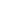  be less detailed.B. encompass all the major rules and regulations of the corporate work force.C.encompass both the purpose of the company as well as the basis of competition.D.be shorter in length.БлокЗавданняСума балівІТеоретичне запитання10ІДефініція5ІІТестові завдання15ІІІСитуаційне завдання20∑max502.1. An organization's mission, in contrast to it's vision, should2.1. An organization's mission, in contrast to it's vision, should2.1. An organization's mission, in contrast to it's vision, should2.1. An organization's mission, in contrast to it's vision, should2.1. An organization's mission, in contrast to it's vision, shouldA.A. be less detailed. be less detailed.B.B. encompass all the major rules and regulations of the corporate work force. encompass all the major rules and regulations of the corporate work force.C.C.encompass both the purpose of the company as well as the basis of competition.encompass both the purpose of the company as well as the basis of competition.D.D.be shorter in length.be shorter in length.2.2. Which of the following is not a limitation of SWOT (Strengths, Weaknesses, Opportunity, Threats) analysis?2.2. Which of the following is not a limitation of SWOT (Strengths, Weaknesses, Opportunity, Threats) analysis?2.2. Which of the following is not a limitation of SWOT (Strengths, Weaknesses, Opportunity, Threats) analysis?2.2. Which of the following is not a limitation of SWOT (Strengths, Weaknesses, Opportunity, Threats) analysis?2.2. Which of the following is not a limitation of SWOT (Strengths, Weaknesses, Opportunity, Threats) analysis?A.A.Organizational strengths may not lead to competitive advantageOrganizational strengths may not lead to competitive advantageB.B.SWOT gives a one-shot view of a moving targetSWOT gives a one-shot view of a moving targetC.C.SWOT's focus on the external environment is too broad and integrativeSWOT's focus on the external environment is too broad and integrativeD.D.SWOT overemphasizes a single dimension of strategySWOT overemphasizes a single dimension of strategy